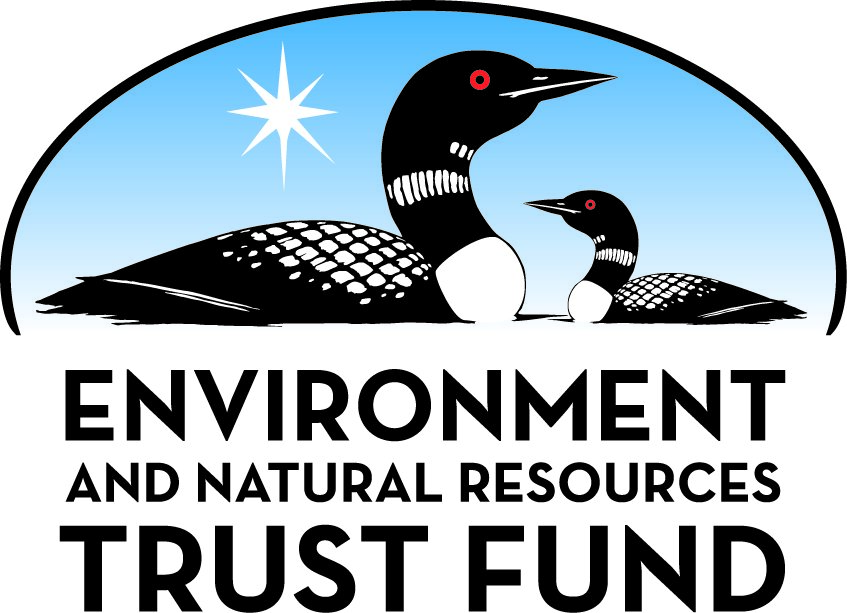 Environment and Natural Resources Trust FundM.L. 2021 Approved Work PlanGeneral InformationID Number: 2021-043Staff Lead: Becca NashDate this document submitted to LCCMR: July 21, 2021Project Title: Local Parks, Trails And Natural Areas Grant ProgramsProject Budget: $2,250,000Project Manager InformationName: Audrey MularieOrganization: MN DNR - State Parks and Trails DivisionOffice Telephone: (651) 259-5549Email: audrey.mularie@state.mn.usWeb Address: https://www.dnr.state.mn.us/parks_trails/index.htmlProject ReportingDate Work Plan Approved by LCCMR: July 20, 2021Reporting Schedule: December  1 / June  1 of each year.Project Completion: June 30, 2024Final Report Due Date: August 14, 2024Legal InformationLegal Citation: M.L. 2021, First Special Session, Chp. 6, Art. 6, Sec. 2, Subd. 09dAppropriation Language: $2,250,000 the first year is from the trust fund to the commissioner of natural resources to solicit and rank applications for and fund competitive matching grants for local parks, trail connections, and natural and scenic areas under Minnesota Statutes, section 85.019. Priority must be given to funding projects in the metropolitan area or in other areas of southern Minnesota. For purposes of this paragraph, southern Minnesota is defined as the area of the state south of and including St. Cloud. This appropriation is for local nature-based recreation, connections to regional and state natural areas, and recreation facilities and may not be used for athletic facilities such as sport fields, courts, and playgrounds.Appropriation End Date: June 30, 2024NarrativeProject Summary: Provide approximately 11 matching grants for local parks, trail, acquisition of natural areas and trails to connect people safety to desirable community locations and regional or state facilities.Describe the opportunity or problem your proposal seeks to address. Include any relevant background information.The Outdoor Recreation Grant Program (Local Parks), Natural and Scenic Area Grant Program and Local Trail Connections Program provide competitive matching grants, as authorized under MN Statutes 85.019, to local governments for land acquisition and improvements related to parks and trails. The grant programs are for local projects improving parks, acquiring natural areas and providing trail connections statewide. These programs are at the front line of the DNR’s effort to partner with local communities in providing access to outdoor recreation opportunities. It is especially important given that most funding sources have greatly diminished for these local programs, and they are not eligible for the Parks and Trails Legacy Fund, which only funds projects of state or regional significance. Connecting citizens with the outdoors through park and trail facilities enhances Minnesota’s stewardship ethic and further the goals of the Department’s Strategic Conservation Agenda. Many projects include renovation of existing facilities to improve safety and accessibility, acquisition of locally significant natural and scenic areas, completion of trail linkages to safely connect people from where they live to desirable locations within the community and/or connecting local trails to regional or state facilities.What is your proposed solution to the problem or opportunity discussed above? i.e. What are you seeking funding to do? You will be asked to expand on this in Activities and Milestones.Outdoor Recreation (Local Park) Grants: The goal of this program is to increase and enhance close to home recreation facilities and to provide safe and accessible recreation facilities. This aim is achieved through competitive, matching grants that provide financial incentive and ensure the parks acquired and developed under this program are retained for public use in perpetuity. 

Natural and Scenic Area Grants: Opportunities for local governments and school districts to acquire and protect natural and scenic areas statewide are diminishing due to development, especially in high growth areas, shore lands, bluff tops and areas where land use changes may limit future opportunities. The goal of this program is to ensure protection of natural and scenic resources by helping and encouraging local governments to acquire and protect such land for appropriate public use, protection of natural communities, species protection, appreciation of scenic vistas, and scientific and environmental education purposes. 

Local Trail Connections Grants: Local Trail Connections grants fund projects to acquire, develop and re-develop local trail connections across Minnesota. The projects are primarily for shorter distance connections between residential areas, schools, businesses, parks, and regional and/or state facilities. These projects help to expand the connections between individuals and the outdoors.What are the specific project outcomes as they relate to the public purpose of protection, conservation, preservation, and enhancement of the state’s natural resources? This funding will provide approximately 11 matching grants to cities and counties for acquisition, development and/or redevelopment of local parks, natural and scenic areas and trail connections. Strong priority will be given to projects in the metro and southern Minnesota with this funding. The local match for each project will meet or exceed the match required under the specific program that the project was funded. The required match for each program is listed in MN Statues 85.018. The match level is expected to exceed $1.6 million.Project LocationWhat is the best scale for describing where your work will take place?  
	StatewideWhat is the best scale to describe the area impacted by your work?  
	StatewideWhen will the work impact occur?  
	During the ProjectActivities and MilestonesActivity 1: Grant Program AdministrationActivity Budget: $56,000Activity Description: 
The requested funding will be used to support personnel costs for administering the grant programs and DNR direct and necessary costs associated with this funding. Grant staff are involved in grant solicitation, evaluation and ranking, grant agreement management, project billings, project inspections, compliance monitoring and project close out.Activity Milestones: Activity 2: Grants for the Local Parks, Natural and Scenic Areas and Trail ConnectionsActivity Budget: $2,194,000Activity Description: 
This funding will provide approximately 11 matching grants to cities and counties for acquisition, development and/or redevelopment of local parks, natural and scenic areas and trail connections. Two grant rounds are proposed. The local match for each project will meet or exceed the match required under the specific program that the project was funded. The required match for each program is listed above and in MN Statues 85.018. The match level is expected to exceed $1.6 million.

Local governments are struggling to acquire, develop and redevelop their local and community parks and trails. The goal of this funding is to increase and enhance close to home natural resource based recreation facilities, to provide safe and accessible recreation amenities and to provide trail connections between residential areas, schools, businesses, parks, and the regional park and trail system and/or the State Outdoor Recreation System. This does not include athletic facilities such as sport fields, courts, and playgrounds. Parks and naturals areas acquired and developed under this program are retained for public use in perpetuity. Trails developed under this program are retained for public use for a minimum of 20 years. Land acquisition is permanent.Activity Milestones: Project Partners and CollaboratorsDisseminationDescribe your plans for dissemination, presentation, documentation, or sharing of data, results, samples, physical collections, and other products and how they will follow ENRTF Acknowledgement Requirements and Guidelines. 
A Request for Proposal is announced for the programs in December of each year through our park and trail contacts e-mail list and regional and statewide organization. Regional and Statewide organizations are encouraged to forward to their members. Program information and applications are available to download on the DNR Recreation Grants web page under each specific program. A list of the awarded projects will be posted on the program web pages. 

The Minnesota Environment and Natural Resources Trust Fund (ENRTF) will be acknowledged through use of the trust fund logo or attribution language on project print and electronic media, publications, signage, and other communications per the ENRTF Acknowledgement Guidelines.Long-Term Implementation and FundingDescribe how the results will be implemented and how any ongoing effort will be funded. If not already addressed as part of the project, how will findings, results, and products developed be implemented after project completion? If additional work is needed, how will this be funded? 
A Request for Proposal is announced for the programs in December of each year through our park and trail contacts e-mail list and regional and statewide organization. Regional and statewide organizations are encouraged to forward to their members. Program information and applications are available to download on the DNR Recreation Grants web page under each specific program. A list of the awarded projects will be posted on the program web pages. 

The Minnesota Environment and Natural Resources Trust Fund (ENRTF) will be acknowledged through use of the trust fund logo installed at each project site and in accordance with Guidelines.Other ENRTF Appropriations Awarded in the Last Six YearsBudget SummaryClassified Staff or Generally Ineligible ExpensesNon ENRTF FundsAcquisition and RestorationParcel ListFee Acquisition1. Describe the selection process for identifying and including proposed parcels on the parcel list, including an explanation of the criteria and decision-making process used to rank and prioritize parcels. 
Acquisitions under the Natural and Scenic Area Grant Program are reviewed and ranked by program staff using selection criteria developed with guidance by a group of internal and external people when the program was created. The project review accesses the natural resource qualities of the site such as endangered, threatened, race or special concern species or communities, high quality native terrestrial or aquatic ecosystems, ecological viability, outstanding geological or physiographic features, protection of water quality and potential vulnerability to invasive species. Scenic qualities such as, blufflands or other elevated terrain that afford an opportunity for viewing scenic vistas, viewing unique natural features, viewing unique historical or cultural features, and shoreland properties that offer scenic vistas across lakes or streams will be assessed. Other review components include adjacent lands, educational and scientific values, open space and historical/cultural values and local government commitment. Any acquisitions under the Outdoor Recreation Grant and/or Local Trail Connections Grant Program are selected based on program criteria. Projects are recommended based on the highest ranking and reviewed and approved by the Commissioner.2. List all adopted state, regional, or local natural resource plans in which the lands included in the parcel list are identified for the acquisition purposes you propose. Include the URL to the plan if one is available. 
Land Acquisition projects selected for funding under the Outdoor Recreation and Natural and Scenic Area Grant Program are based on priorities in the State Comprehensive Outdoor Recreation Plan (SCORP),  https://files.dnr.state.mn.us/aboutdnr/reports/scorp_final_2024.pdf.3. For any parcels acquired in fee title, a restoration and management plan must be prepared. Summarize the components and expected outcomes of restoration and management plans for parcels acquired by your organization, how these plans are kept on file by your organization, and overall strategies for long-term plan implementation, including how long-term maintenance and management needs of the parcel will be financed into the future. 
These acquisitions provide public natural and scenic areas, open space and park areas. Natural resource restoration is not a required component of the programs.  In some instances, restoration may occur, otherwise most are primarily maintaining the resources on the site, which may include natural or scenic qualities. If applicable, a restoration plan will be required and maintained in the project file, and is available upon request.4. For each parcel to be conveyed to a State of Minnesota entity (e.g., DNR) after purchase, provide a statement confirming that county board approval will be obtained. 
N/A5. If applicable (see M.S. 116P.17), provide a statement confirming that written approval from the DNR Commissioner will be obtained 10 business days prior to any final acquisition transaction. 
All grants are approved by the Commissioner prior to contract.Easement (Other) Acquisition1. Describe the selection process for identifying and including proposed parcels on the parcel list, including an explanation of the criteria and decision-making process used to rank and prioritize parcels. 
Acquisitions under the Natural and Scenic Area Grant Program are reviewed and ranked by program staff using selection criteria developed with guidance by a group of internal and external people when the program was created. The project review accesses the natural resource qualities of the site such as endangered, threatened, race or special concern species or communities, high quality native terrestrial or aquatic ecosystems, ecological viability, outstanding geological or physiographic features, protection of water quality and potential vulnerability to invasive species. Scenic qualities such as, blufflands or other elevated terrain that afford an opportunity for viewing scenic vistas, viewing unique natural features, viewing unique historical or cultural features, and shoreland properties that offer scenic vistas across lakes or streams will be assessed. Other review components include adjacent lands, educational and scientific values, open space and historical/cultural values and local government commitment. Any acquisitions under the Outdoor Recreation Grant and/or Local Trail Connections Grant Program are selected based on program criteria. Projects are recommended based on the highest ranking and reviewed and approved by the Commissioner.2. List all adopted state, regional, or local natural resource plans in which the lands included in the parcel list are identified for the acquisition purposes you propose. Include the URL to the plan if one is available. 
Land Acquisition projects selected for funding under the Outdoor Recreation and Natural and Scenic Area Grant Program are based on priorities in the State Comprehensive Outdoor Recreation Plan (SCORP),  https://files.dnr.state.mn.us/aboutdnr/reports/scorp_final_2024.pdf.3. For any parcels acquired in fee title, a restoration and management plan must be prepared. Summarize the components and expected outcomes of restoration and management plans for parcels acquired by your organization, how these plans are kept on file by your organization, and overall strategies for long-term plan implementation, including how long-term maintenance and management needs of the parcel will be financed into the future. 
These acquisitions provide public natural and scenic areas, open space and park areas. Natural resource restoration is not a required component of the programs.  In some instances, restoration may occur, otherwise most are primarily maintaining the resources on the site, which may include natural or scenic qualities. If applicable, a restoration plan will be required and maintained in the project file, and is available upon request.4. For each parcel to be conveyed to a State of Minnesota entity (e.g., DNR) after purchase, provide a statement confirming that county board approval will be obtained. 
N/A5. If applicable (see M.S. 116P.17), provide a statement confirming that written approval from the DNR Commissioner will be obtained 10 business days prior to any final acquisition transaction. 
All grants are approved by the Commissioner prior to contract.AttachmentsRequired AttachmentsMapFile: Alternate Text for MapDescription of the Outdoor Recreation Grant Program, Natural and Scenic Area Grant Program and Local Trail Connections Grant Program. Photo of a person jogging on a trail and a photo of a scenic view of the Mississippi River. A chart showing demand for funding....Optional AttachmentsMedia LinksDifference between Proposal and Work PlanDescribe changes from Proposal to Work Plan StageThe approximate number of grants awarded is reduced from 16 to 11 grants. Administration costs are reduced.Additional Acknowledgements and Conditions: The following are acknowledgements and conditions beyond those already included in the above workplan:Do you understand and acknowledge the ENRTF repayment requirements if the use of capital equipment changes? 
	YesDo you agree travel expenses must follow the "Commissioner's Plan" promulgated by the Commissioner of Management of Budget or, for University of Minnesota projects, the University of Minnesota plan? 
	N/ADoes your project have potential for royalties, copyrights, patents, or sale of products and assets? 
	NoDo you understand and acknowledge IP and revenue-return and sharing requirements in 116P.10? 
	N/ADo you wish to request reinvestment of any revenues into your project instead of returning revenue to the ENRTF? 
	N/ADoes your project include original, hypothesis-driven research? 
	NoDoes the organization have a fiscal agent for this project? 
	NoDescriptionCompletion DateAdminister RFP, application process and grant contracts.June 30, 2024DescriptionCompletion DateProvide approximately 5 matching grants for Trail Connections.October 31, 2022Provide approximately 2 matching grants for Natural and Scenic Areas.October 31, 2022Provide approximately 4 matching grants for Local Parks.October 31, 2022NameOrganizationRoleReceiving FundsLocal Units of GovernmentsPrimarily cities, counties and townshipsThey will acquire, own, develop, and manage the parks or trails. The local governments will provide at least $1.6 million match.YesNameAppropriationAmount AwardedGrants for Local Parks, Trails, and Natural AreasM.L. 2018, Chp. 214, Art. 4, Sec. 2, Subd. 09a$2,000,000Grants for Local Parks, Trails and Natural AreasM.L. 2019, First Special Session, Chp. 4, Art. 2, Sec. 2, Subd. 09b$3,000,000Category / NameSubcategory or TypeDescriptionPurposeGen. Ineli gible% Bene fits# FTEClass ified Staff?$ AmountPersonnelGrants Specialist PositionManage grant program and funded projects30%0.6X$49,736Sub Total$49,736Contracts and ServicesSub Total-Equipment, Tools, and SuppliesSub Total-Capital ExpendituresCapital Construction CostsDevelopment/ Redevelopment of Parks and Trails. Estimated amount, final amount TBD based on grant applications.$1,462,667Sub Total$1,462,667Acquisitions and StewardshipFee Title Acquisition Acres: 50  Parcels: 2 $731,333Sub Total$731,333Travel In MinnesotaSub Total-Travel Outside MinnesotaSub Total-Printing and PublicationSub Total-Other ExpensesDirect and Necessary ExpensesTo support the costs related to the program administration  *Direct and Necessary expenses: HR Support (~$997), Safety Support (~$185), Financial Support (~$600), Communication Support (~$1,324), IT Support (~$2,009), and Planning Support (~$1,149) necessary to accomplish funded programs/projects.$6,264Sub Total$6,264Grand Total$2,250,000Category/NameSubcategory or TypeDescriptionJustification Ineligible Expense or Classified Staff RequestPersonnel - Grants Specialist PositionManage grant program and funded projectsClassified : Classified positions paid for with LCCMR funds will either be 1) back filled with a new position or 2) the work previously done by this position will be delayed, eliminated, or completed by the start of the project.
CategorySpecific SourceUseStatusAmountStateState Sub Total-Non-StateIn-KindLocal units of government, contractors and/or volunteers.Donations of time, materials and/or labor.Pending$100,000CashLocal units of governmentsLocal unit of governments will provide required match for capital construction and acquisition of land.Pending$1,500,000Non State Sub Total$1,600,000Funds Total$1,600,000NameCountySite SignificanceActivityAcresMilesEstimated CostType of LandownerEasement or Title HolderStatus of WorkTBD--$731,333Totals00$731,333TitleLinkMinnesota Department of Natural Resources